Anexo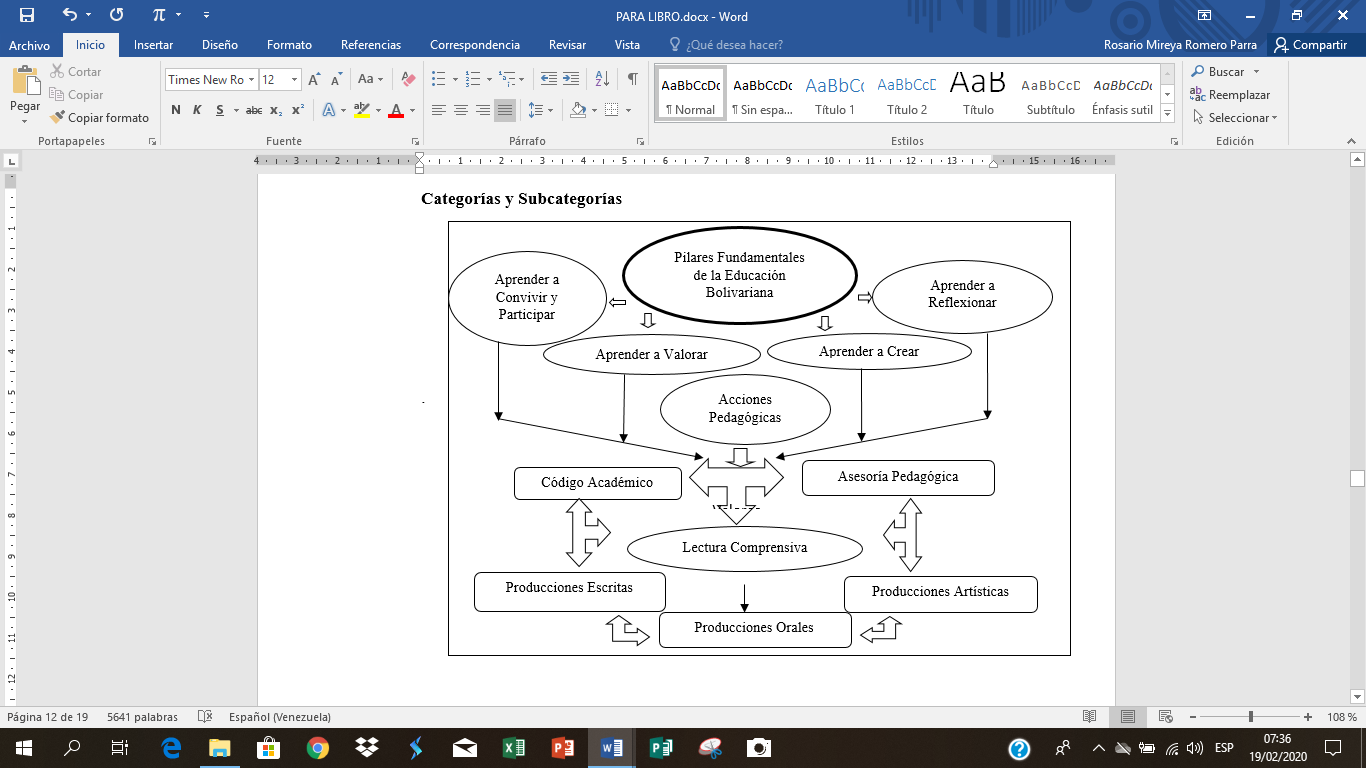 Figura 1. Categorías y subcategorías analizadas. Fuente: elaboración propia.